Publicado en España el 14/08/2023 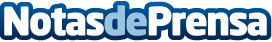 Opiniones en Google: la receta del éxito para muchos restaurantesSegún Opinas, en un mundo donde la calidad del plato ya no es la única carta de presentación, los restaurantes buscan ganarse la ovación en la escena digital. Las opiniones en plataformas como Google o Tripadvisor se convierten en el nuevo ingrediente clave para el éxito, antes incluso de entrar al localDatos de contacto:Sergio Polo659686345Nota de prensa publicada en: https://www.notasdeprensa.es/opiniones-en-google-la-receta-del-exito-para Categorias: Marketing Madrid Restauración http://www.notasdeprensa.es